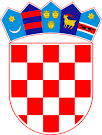 REPUBLIKA HRVATSKAOSNOVNA ŠKOLA VLADIMIR NAZOR TOPUSKOŠkola 12, Topusko KLASA: 112-01/18-01/04URBROJ: 2176-44-01-18-02Topusko , 17. rujna 2018.Na temelju Odluke Župana Sisačko-moslavačke županije o financiranju pomoćnika u nastavi za učenike s teškoćama u razvoju u školskoj 2018./2019. godini, Klasa: 602-01/18-01/26, Urbroj: 2176/01-02-18-1 od 05. rujna 2018. godine, ravnateljica  Osnovne škole Vladimir Nazor  Topusko Jana Markulin, dipl.uč.  raspisujeNATJEČAJza dostavu prijava za prijam pomoćnika u nastavi (m/ž) učeniku s teškoćama u razvoju u Osnovnoj školi Vladimir Nazor Topusko , na određeno vrijeme do kraja nastavne godine 2018./2019. u nepunom radnom vremenu : 20 sati tjedno - jedan (1) izvršitelj/icaNa ovaj natječaj mogu se prijaviti osobe sa završenom srednjom, višom ili visokom stručnom spremom, izraženih sklonosti za rad s djecom s teškoćama u razvoju.U prijavi na natječaj navode se osobni podaci podnositelja prijave (osobno ime, adresa stanovanja, broj telefona/mobitela, e-mail adresa).Kandidati/kinje koji ispunjavaju tražene uvjete dužni su uz prijavu dostaviti:kratki životopis ( uključujući podatke o radu s djecom s teškoćama )presliku domovnicepresliku svjedodžbe ili diplome o završenom obrazovanjuuvjerenje nadležnog suda da se protiv podnositelja prijave ne vodi kazneni postupak sukladno članku 106. Zakona o odgoju i obrazovanju (ne starije od  mjesec dana)presliku dokaza o iskustvu u radu s učenicima s teškoćama u razvojuIsprave se prilažu u neovjerenom presliku, a osoba je prije sklapanja pisanog ugovora dužna dostaviti na uvid originalne dokumente.Pod jednakim uvjetima prednost pri zapošljavanju ima osoba s iskustvom na poslovima pomoćnika u nastavi.Kandidat koji ostvaruje pravo prednosti pri zapošljavanju prema posebnom propisu dužan je u prijavi pozvati se na to pravo i priložiti sve dokaze propisane posebnim zakonom i ima prednost u odnosu na ostale kandidate samo pod jednakim uvjetima.Sukladno odredbi članka 103. Zakona o hrvatskim braniteljima iz Domovinskog rata i članovima njihovih obitelji (NN 121/17) poveznica na internetsku stranicu Ministarstva na kojoj su navedeni dokazi potrebni za ostvarivanje prava prednosti pri zapošljavanju:https://branitelji.gov.hr/UserDocsImages/NG/12%20Prosinac/Zapošljavanje/Popis%20dokaza%20za%20ostvarivanje%20prava%20prednosti%20pri%20zapošljavanju.pdf https://gov.hr/moja-uprava/hrvatski-branitelji/zaposljavanje/prednost-pri-zaposljavanju/403U skladu s uredbom Europske unije 2016/679 Europskog parlamenta i Vijeća od 17. travnja 2016. godine te Zakonom o provedbi Opće uredbe o zaštiti podataka (NN 42/18) prijavom na natječaj osoba daje privolu za prikupljanje i obradu podataka iz natječajne dokumentacije, a sve u svrhu provedbe natječaja za zapošljavanje i navedenog projekta.Prijave za natječaj s dokazima o ispunjavanju uvjeta dostavljaju se u roku od 8 dana od dana objave natječaja na mrežnim stranicama i oglasnim pločama Hrvatskog zavoda za zapošljavanje i mrežnim stranicama i oglasnoj ploči škole, na adresu škole: Osnovna škola Vladimir  Nazor Topusko, Školska 12 , 44415 Topusko , „Natječaj – pomoćnik u nastavi“.Na natječaj mogu se javiti osobe oba spola.Urednom prijavom smatra se prijava koja sadrži sve podatke i priloge navedene u natječaju.Nepotpune i nepravodobne prijave neće se razmatrati.O rezultatima natječaja svi kandidati/kinje bit će obaviješteni u zakonskom roku.Natječaj je otvoren od 17.09.2018. do 25.09.2018.Ravnateljica    Jana Markulin, dipl.uč.